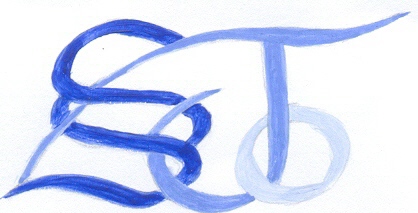 
Je, soussigné(e) (père, mère, responsable)..........................................................................................................., m’engage à régler le forfait correspondant au régime choisi.Adresse de facturation : …………………………………………………………………………………………………………………………………..…………………………………………………………………………………………………………...………………..……TARIFS : 	J’ai bien noté que l’assurance scolaire et extra-scolaire est offerte.Je réglerai à réception de la facture :    POUR LA CONTRIBUTION PEDAGOGIQUE ET  L’INTERNAT OU LA DEMI/PENSION : Par règlement mensuel en 10 fois (du 15 octobre au 15 juillet) 	 Le règlement au comptant pour l’année.  Par règlement mensuel en 4 fois (du 15 octobre au 15 janvier)Je choisis mon mode de paiement : Par prélèvement (compléter le document Mandat de prélèvement SEPA au verso et coller un RIB).	 Par chèque à l’ordre de l’IFCA ou espèces au 15 de chaque mois à partir d’octobre.A : ………………....................…, le : ………/………/…………    Signature :
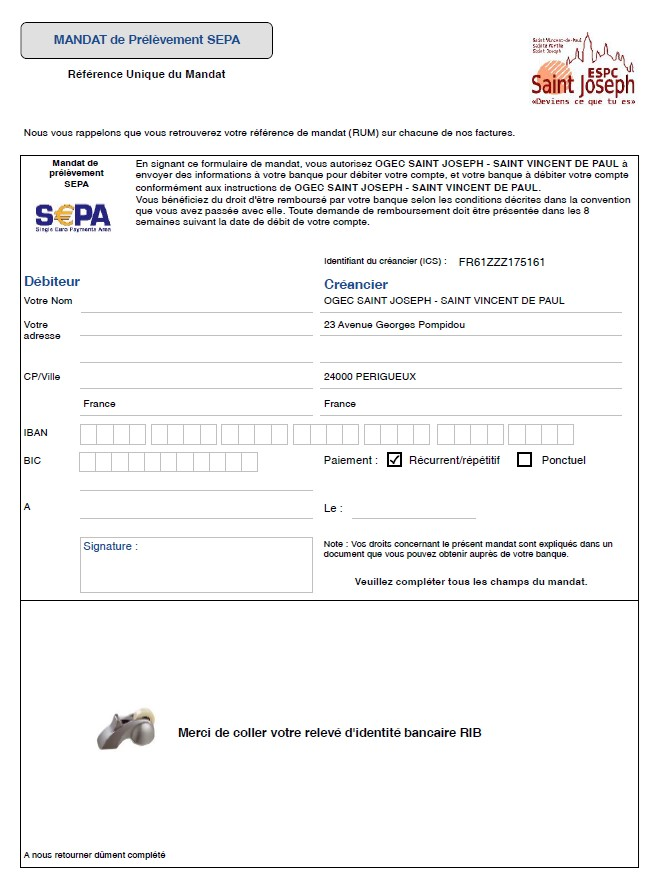 DOCUMENT FINANCIERANNEE DE FORMATION 2021-2022NOM ET PRENOM DE L’APPRENANTFORMATIONREGIME*BARRER LES MENTIONS INUTILESINTERNEEXTERNE½ PENSIONNAIREFORMATIONSTATUT DE L’APPRENANTCONTRIBUTIONFRAIS PEDAGOGIQUE TTCFORFAIT ½ PENSIONNAIRE TTCFORFAIT INTERNAT REPAS COMPRIS TTCCAP-BP-EN 2 ANSAPPRENTI0250€/AN700€ / ANCAP-BP-EN 2 ANSSTAGIAIRE1400€/AN250€/AN1200€/ANCAP-MC EN 1 ANAPPRENTI0250€/AN700€ / ANCAP-MC EN 1 ANSTAGIAIRE2500€/AN250€/AN1200€/ANBTS APPRENTI0350€/ANBTS STAGIAIRE3000€/AN350€/AN